Hillhead Primary SchoolHillhead Primary SchoolDate: 29.4.23Class: P6/7ReadingPlease read for 15 minutes each night – this can be with an adult, sibling or independently. Active Learn (Bug Club logins have been handed out). Remember to do the quizzes at the end of each book. ReadingPlease read for 15 minutes each night – this can be with an adult, sibling or independently. Active Learn (Bug Club logins have been handed out). Remember to do the quizzes at the end of each book. Spelling – remember to think about the spelling strategies used for each word. All the words use the ‘kw’ sound in some way. Suggested words to practise:Suggested activity:Must Do Task: lower and UPPERChoose 1 task from the spelling book this week please. Numeracy/MathsShape – Match the nets to the shape.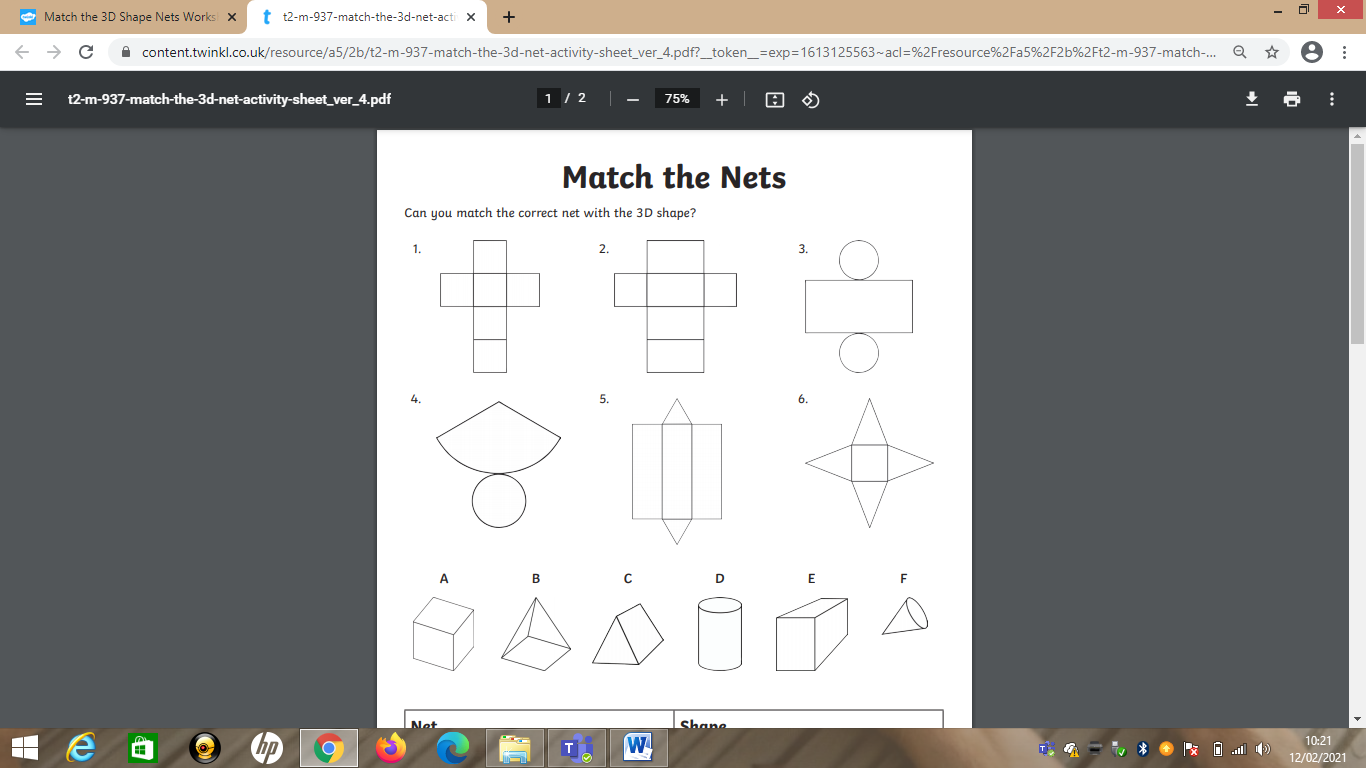 Multiplication – Keep practising the times table you are currently working on.Important InformationP.E Days – Wednesday and Fridayremember to bring gym clothes and do not wear jewellery. Homework should be handed in to the tray in class by Friday at the latest. Bank Holiday Monday the 6th May  there will be no school on this day Important InformationP.E Days – Wednesday and Fridayremember to bring gym clothes and do not wear jewellery. Homework should be handed in to the tray in class by Friday at the latest. Bank Holiday Monday the 6th May  there will be no school on this day 